Безопасное расположение остановки школьных автобусов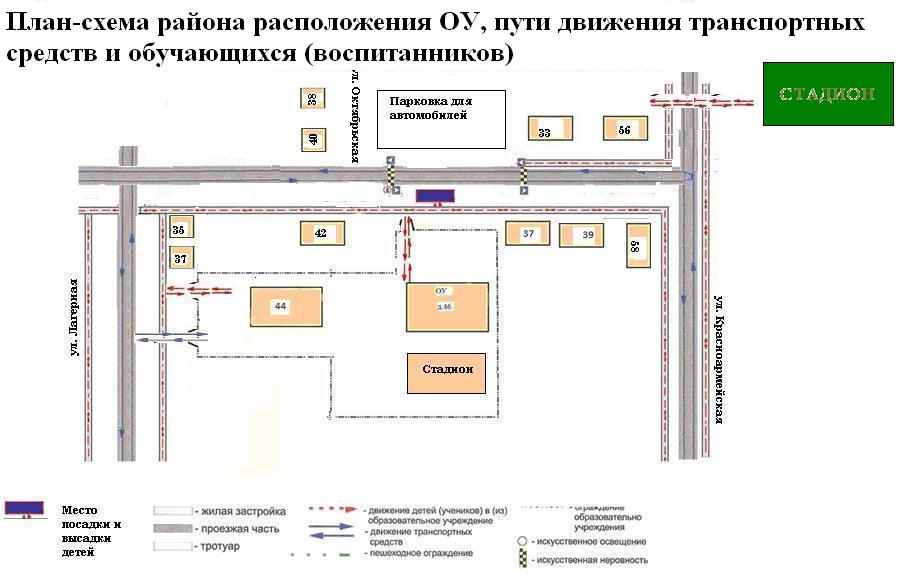 